АППАРАТ НИЗКОЧАСТОТНОЙ ЭЛЕКТРОТЕРАПИИДИАПУЛЬС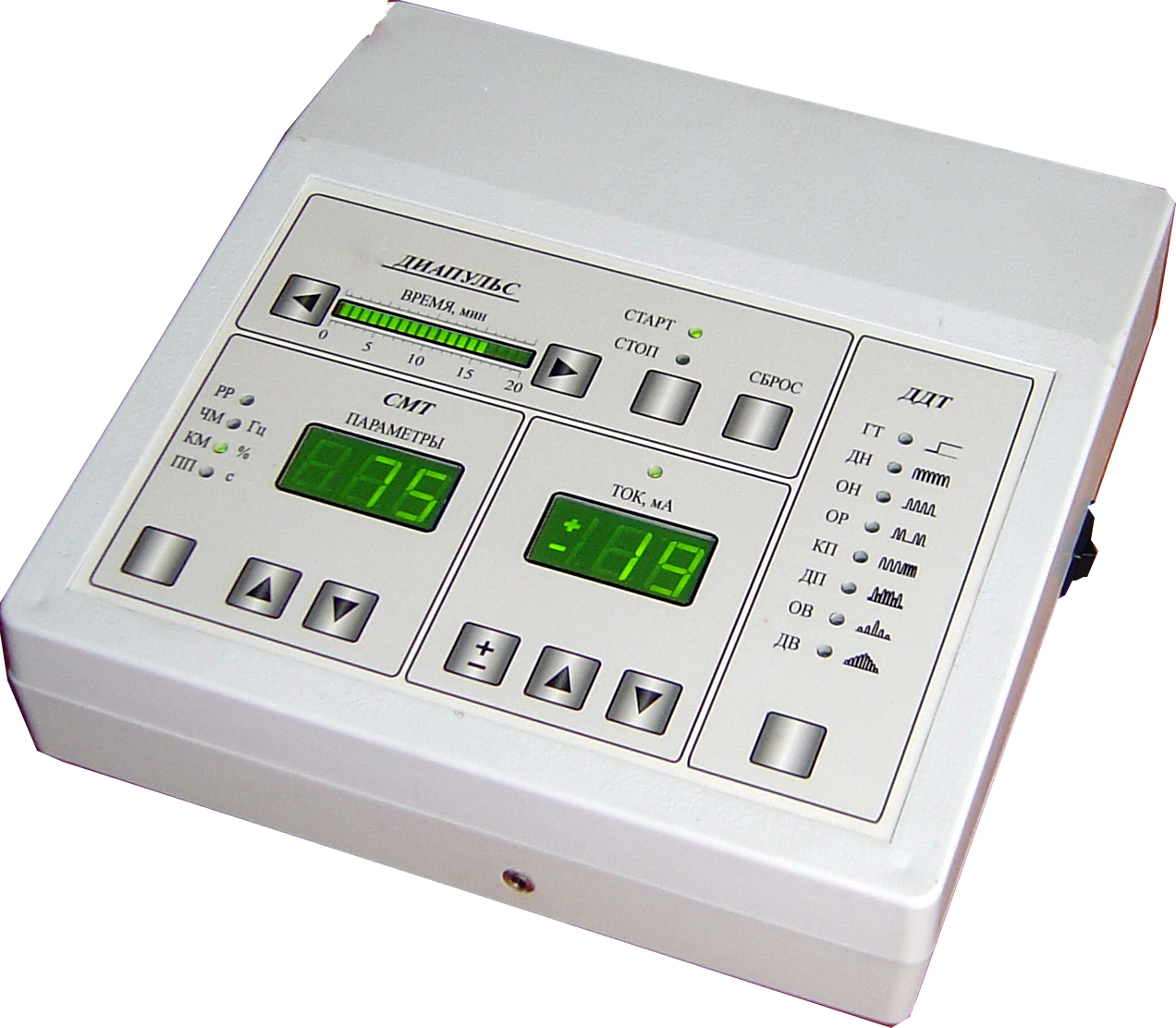 НазначениеАппарат генерирует терапевтические токи следующих видов:- СМТ — синусоидально модулированные токи звуковой частоты (СМТ-терапия, «Амплипульс-терапия»);-  ДДТ — диадинамические токи, токи Бернара (диадинамотерапия);-  ГТ – гальванический ток (гальванизация, лекарственный электрофорез).Область применения — отделения и кабинеты физиотерапии, реабилитации, косметологии  лечебно-профилактических учреждений, лечебная помощь на дому.Основные показания для СМТ-терапииЗаболевания центральной нервной системы с двигательными, вегетососудистыми и трофическими нарушениями, заболевания периферической нервной системы с болевым синдромом (каузалгия, нейромиозит, невралгия, люмбаго, радикулит, симпаталгия, синдром демиелинизации аксонов, денервационный синдром скелетных мышц), гипертоническая болезнь I II стадии, заболевания органов дыхания (хронический бронхит, бронхиальная астма), желудочно-кишечного тракта (функциональные расстройства желудка, , рефлюкс-эзофагит, дискинезические запоры, дискинезия желчевыводящих путей), заболевания суставов (ревматоидный артрит, деформирующий артроз, периартрит), воспалительные заболевания органов малого таза, простатит, недержание мочи, вялый парез детрузора мочевого пузыря, энурез.Основные показания для ДДТ-терапииЗаболевания периферической нервной системы преимущественно с болевыми явлениями (люмбаго, радикулит, радикулоневриты, невралгия); заболевания и повреждения опорно-двигательного аппарата; травматические повреждения, в том числе спортивные; миозиты периартриты, эпикондилиты, артрозы, тугоподвижность суставов после травм и оперативных вмешательств, состояние после диафизарных переломов костей с целью профилактики иммобилизационных контрактур.Технические  характеристикиПо безопасности аппарат соответствует требованиям ГОСТ Р 50267.0-92,
ГОСТ Р 50267.10-93 и относится к классу защиты II типа ВF (при работе не требуется подключения защитного заземления).				Тел +7 495 333 44 04; моб. +7 903 174 0990e-mail: labmp@mail.ru 		 www.omnistim.narod.ru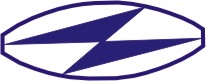 РОССИЙСКАЯ АКАДЕМИЯ НАУКНАУЧНО-ТЕХНОЛОГИЧЕСКИЙ ЦЕНТР УНИКАЛЬНОГО ПРИБОРОСТРОЕНИЯЛаборатория биомедицинских приборов     СМТ-терапия     СМТ-терапияЧастота несущих колебаний, ГцЧастота несущих колебаний, Гц50005000Частота модулирующего напряжения синусоидальной формы, ГцЧастота модулирующего напряжения синусоидальной формы, Гц10 … 15010 … 150Коэффициент модуляции, %Коэффициент модуляции, %0 … 1400 … 140Длительность серий и пауз, сДлительность серий и пауз, с1 … 61 … 6Время нарастания и спада тока в сериях, сВремя нарастания и спада тока в сериях, с0,2 … 0,80,2 … 0,8Эффективное значение тока, мАЭффективное значение тока, мА0 … 50 0 … 50 Режимы (роды) работы - РРРР1 — ПМРР2 — ППРР3 — ПНРР4 — ПЧРР5 — ПЧПРР1 — ПМРР2 — ППРР3 — ПНРР4 — ПЧРР5 — ПЧП    ДДТ-терапия    ДДТ-терапияВиды тока	Виды тока	гальванический ток — ГТ гальванический ток — ГТ диадинамические токи — 
ОН, ДН, ОР, КП, ДП, ОВ, ДВдиадинамические токи — 
ОН, ДН, ОР, КП, ДП, ОВ, ДВАмплитуда тока, мААмплитуда тока, мА0 ... 700 ... 70Продолжительность сеанса, мин	Продолжительность сеанса, мин	1 ... 201 ... 20ПитаниеПитаниесеть 220 В, 50 Гцсеть 220 В, 50 ГцПотребляемая мощность, не более, ВАПотребляемая мощность, не более, ВА2525Габаритные размеры, не более, ммГабаритные размеры, не более, мм220 х 220 х 90220 х 220 х 90Масса, не более, кг	Масса, не более, кг	2,52,5